Приложение 1к постановлению администрации городаот ____________ № __________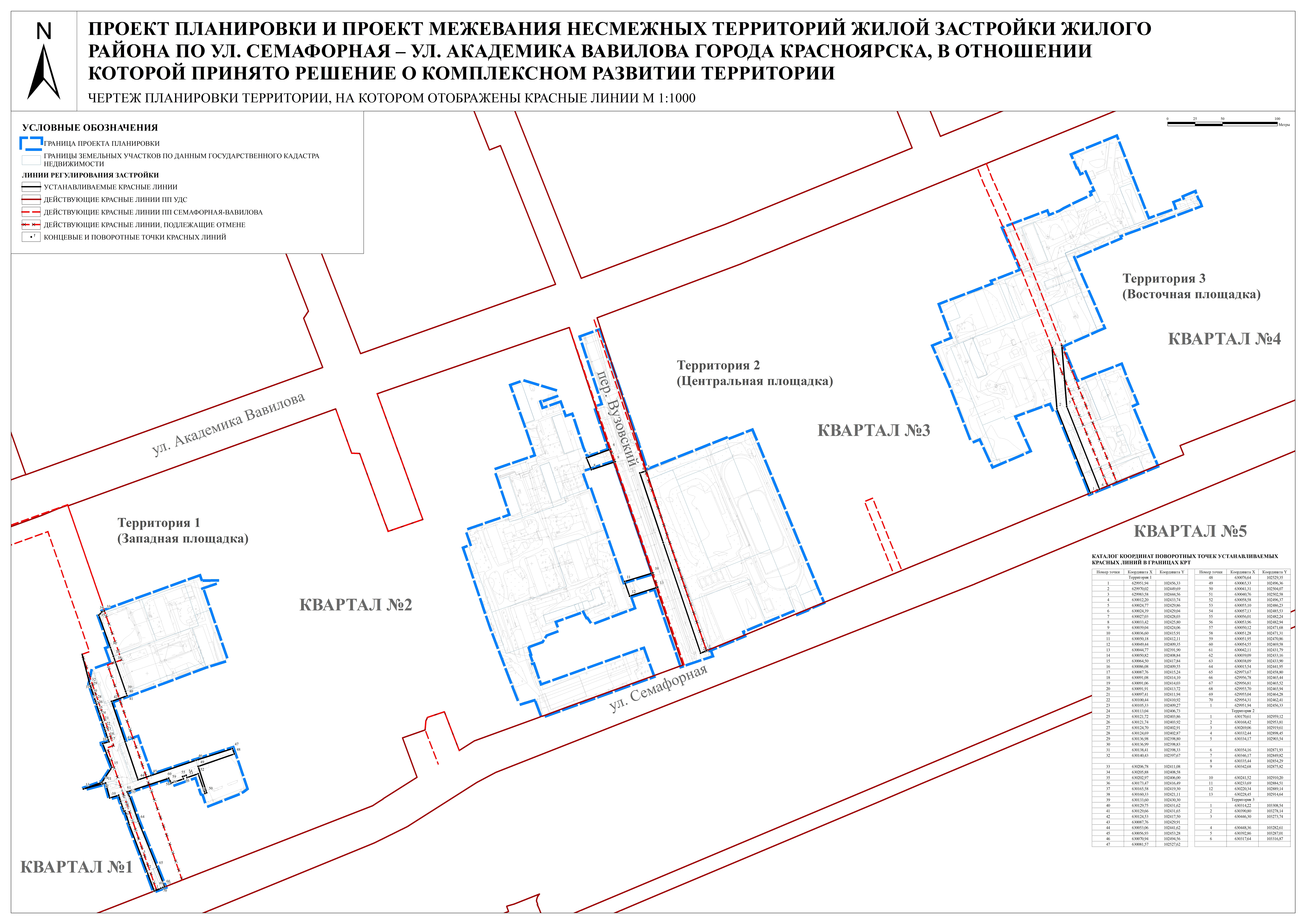 